СУМСЬКА МІСЬКА РАДАVІІ СКЛИКАННЯ LI СЕСІЯРІШЕННЯРозглянувши звернення ГРОМАДСЬКОЇ ОРГАНІЗАЦІЇ "ТАЛАНТИ СУМЩИНИ" про встановлення орендної плати за користування нежитловими приміщеннями, відповідно до статті 19 Закону України «Про оренду державного та комунального майна» та пункту 8 Методики розрахунку орендної плати за майно територіальної громади міста Суми та пропорції її розподілу, затвердженої рішенням Сумської міської ради від 01 лютого 2012 року                                № 1186 – МР (зі змінами) та враховуючи пропозиції постійної комісії з питань законності, взаємодії з правоохоронними органами, запобігання та протидії корупції, місцевого самоврядування, регламенту, депутатської діяльності та етики, з питань майна комунальної власності та приватизації Сумської міської ради (протокол від 24 жовтня 2018 року № 70), керуючись статтею 25, частиною п’ятою статті 60 Закону України «Про місцеве самоврядування в Україні», Сумська міська радаВИРІШИЛА:1. Встановити орендну плату ГРОМАДСЬКІЙ ОРГАНІЗАЦІЇ "ТАЛАНТИ СУМЩИНИ" у розмірі 24 грн. у рік на 2018-2019 роки за оренду нежитлових приміщень площею 83,0 кв.м (з уточненням в БТІ), розташованих у                         будинку № 49-А по вул. Романа Атаманюка у місті Суми. 2. Департаменту забезпечення ресурсних платежів Сумської міської ради                       (Клименко Ю.М.) внести відповідні зміни до договору оренди, в порядку, встановленому чинним законодавством.                                                                                         ___________________3. Організацію виконання цього рішення покласти на першого заступника міського голови Войтенка В.В.Сумський міський голова                                                                О.М. ЛисенкоВиконавець: Клименко Ю.М.________________Рішення доопрацьовано і вичитано, текст відповідає оригіналу прийнятого рішення та вимогам статей 6-9 Закону України «Про доступ до публічної інформації та Закону України «Про захист персональних даних».Проект рішення завізували: головуючий на засіданні постійної комісії з питань законності, взаємодії з правоохоронними органами, запобігання та протидії корупції, місцевого самоврядування, регламенту, депутатської діяльності та етики, з питань майна комунальної власності та приватизації Сумської міської ради, секретар комісії О.М. Кубрак, директор департаменту забезпечення ресурсних платежів Ю.М. Клименко, заступник начальника відділу правового та кадрового забезпечення департаменту забезпечення ресурсних платежів І.М. Ромась, директор департаменту фінансів, економіки та інвестицій С.А. Липова, начальник правового управління О.В. Чайченко, перший заступник міського голови В.В. Войтенко, секретар Сумської міської ради А.В. Баранов.                                                                                   ______________________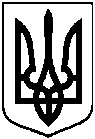 від 19 грудня 2018 року № 4397-МРм. СумиПро встановлення орендної плати ГРОМАДСЬКІЙ ОРГАНІЗАЦІЇ "ТАЛАНТИ СУМЩИНИ" за користування майном комунальної власності територіальної громади міста Суми